APSTIPRINĀTS:															Kandavas novada 														Izglītības pārvaldes vadītāja J. Šnikvalde		        	       	Kandavā, 2020. gada 27. martāKANDAVAS NOVADA IZGLĪTĪBAS PĀRVALDES PASĀKUMU PLĀNS2020. gada APRĪLIS* MĒNEŠA DARBA PLĀNĀ UN PASĀKUMOS IESPĒJAMAS KOREKCIJAS, BALSTOTIES UZ ĀRKĀRTĒJO SITUĀCIJU VALSTĪ UN PAREDZAMAJĀM IZMAIŅĀM PĒC 14.04.2020.Zināšanai:Līdz 10.05. izglītības iestādes iesniedz pieteikumus Kandavas novada izglītības iestāžu izglītojamo un pedagogu apbalvošanai (pamatojoties uz “Noteikumiem par Kandavas novada izglītības iestāžu izglītojamo un pedagogu apbalvošanu” 30.11.2017.)Informācija par jauniešu centra Nagla plānotajām aktivitātēm katrā mēnesī pieejama šeit - http://jcnagla.lv/menesu_planiDatumsDienaPasākumsLaiksNorises vietaIesniegt/iesūtīt1.T.2.C.3.P.Izglītības valsts kvalitātes dienesta tiešsaistes seminārs Kurzemes reģionam12.00-13.00Tiešsaiste3.P.Valsts skolēnu zinātniskās pētniecības darbu konference (attālināti) 4.S.5.Sv.6.P.Valsts ZPD konferences dalībniekiem rezultāti 17.00sistēmā https://skolas.lu.lv7.O.8.T.9.C.10.P.LIELĀ PIEKTDIENA11.S.12.Sv.LIELDIENAS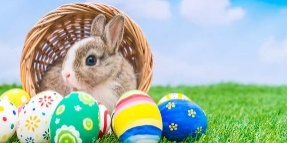 13.P.LIELDIENAS14.O.Līdz 14.04. pieteikumi 8. klašu fizikas konkursam egija.muizniece@kandava.lv 14.O.Līdz 14.04. pieteikumi 5-6gadīgu bērnu olimpiādei “Zini vai mini” egija.muizniece@kandava.lv 15.T.Līdz 15.04. elektroniski (egija.muizniece@kandava.lv) iesūta 4.-9. klašu skolēnu pētniecisko darbu tēmas, norādot autoru, darba vadītājus, prezentācijas veidu un jāatnes izvirzītie darbi labošanai uz IP. 16.C.Diagnosticējošie darbi fizikā un ķīmijā 11. klasei17.P.18.S.19.Sv.20.P.21.O.Futbols 7:7 (Zemgales reģiona skolēnu sporta spēles) 2000.-2009.g. dz. zēni10.00Jelgava22.T.Fizikas konkurss 8. klasēm10.00Kandavas Reģionālā vidusskola22.T.Pedagoģiski medicīniskās komisijas sēde14.00Izglītības pārvalde23.C.Kandavas novada 5.-9. klašu skolēnu pētniecisko darbu konference13.00Kandavas K. Mīlenbaha vidusskola23.C.Pirmsskolas olimpiāde 5-6gadīgiem bērniem “Zini vai mini”9.30PII “Zīļuks” 24.P.25.S.26.Sv.27.P.Līdz 27.04. pieteikumi sākumskolas skolēnu konkursam ar kombinētu saturu egija.muizniece@kandava.lv 28.O.29.T.30.C.Kandavas novada 4. klašu skolēnu pētniecisko darbu konference10.00Kandavas K. Mīlenbaha vidusskolaLīdz 30.03. iesniegt vizuālās un vizuāli plastiskās, datorgrafikas konkursa “ Rotā saule, rotā bite” darbus Kandavas IP.